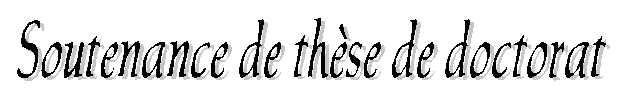 CandidatCandidatChristelle ProulxChristelle ProulxChristelle ProulxChristelle ProulxChristelle ProulxGrade postuléGrade postuléPh. D.Ph. D.Ph. D.Ph. D.Ph. D.ProgrammeProgrammeHistoire de l’artHistoire de l’artHistoire de l’artHistoire de l’artHistoire de l’artOptionOptionHistoire et théorie de l'artHistoire et théorie de l'artHistoire et théorie de l'artHistoire et théorie de l'artHistoire et théorie de l'artDépartement/Faculté/ÉcoleDépartement/Faculté/ÉcoleDépartement d'histoire de l'art et d’études cinématographiquesArts et sciencesDépartement d'histoire de l'art et d’études cinématographiquesArts et sciencesDépartement d'histoire de l'art et d’études cinématographiquesArts et sciencesDépartement d'histoire de l'art et d’études cinématographiquesArts et sciencesDépartement d'histoire de l'art et d’études cinématographiquesArts et sciencesSujetSujetSujetEnquête sur la fabrique du visible dans le web : Utopies, photographies et algorithmes à l'œuvreEnquête sur la fabrique du visible dans le web : Utopies, photographies et algorithmes à l'œuvreEnquête sur la fabrique du visible dans le web : Utopies, photographies et algorithmes à l'œuvreEnquête sur la fabrique du visible dans le web : Utopies, photographies et algorithmes à l'œuvreJuryDirecteurDirecteurDirecteurPaquet, SuzannePaquet, SuzannePaquet, SuzanneCodirecteurCodirecteurCodirecteurExaminateur externeExaminateur externeExaminateur externeFourmentraux, Jean-Paul - Université Aix-Marseille Fourmentraux, Jean-Paul - Université Aix-Marseille Fourmentraux, Jean-Paul - Université Aix-Marseille PrésidentPrésidentPrésidentChateau-Dutier, EmmanuelChateau-Dutier, EmmanuelChateau-Dutier, EmmanuelMembre du juryMembre du juryMembre du juryLavoie, Vincent – Université du Québec à MontréalLavoie, Vincent – Université du Québec à MontréalLavoie, Vincent – Université du Québec à MontréalReprésentant du doyen de la facultéReprésentant du doyen de la facultéReprésentant du doyen de la facultéDateVendredi 4 novembre 2022 Vendredi 4 novembre 2022 Vendredi 4 novembre 2022 Vendredi 4 novembre 2022 Vendredi 4 novembre 2022 Heure14 h 00 14 h 00 14 h 00 14 h 00 14 h 00 EndroitLien ZoomC-2059 Pavillon Lionel-Groulx3150, rue Jean-BrillantMontréal (Québec) H3T 1N8: https://umontreal.zoom.us/j/87998798755?pwd=aHptYndpcUorQmMya0JDTEZaSStOQT09C-2059 Pavillon Lionel-Groulx3150, rue Jean-BrillantMontréal (Québec) H3T 1N8: https://umontreal.zoom.us/j/87998798755?pwd=aHptYndpcUorQmMya0JDTEZaSStOQT09C-2059 Pavillon Lionel-Groulx3150, rue Jean-BrillantMontréal (Québec) H3T 1N8: https://umontreal.zoom.us/j/87998798755?pwd=aHptYndpcUorQmMya0JDTEZaSStOQT09C-2059 Pavillon Lionel-Groulx3150, rue Jean-BrillantMontréal (Québec) H3T 1N8: https://umontreal.zoom.us/j/87998798755?pwd=aHptYndpcUorQmMya0JDTEZaSStOQT09C-2059 Pavillon Lionel-Groulx3150, rue Jean-BrillantMontréal (Québec) H3T 1N8: https://umontreal.zoom.us/j/87998798755?pwd=aHptYndpcUorQmMya0JDTEZaSStOQT09C-2059 Pavillon Lionel-Groulx3150, rue Jean-BrillantMontréal (Québec) H3T 1N8: https://umontreal.zoom.us/j/87998798755?pwd=aHptYndpcUorQmMya0JDTEZaSStOQT09